6. ULUSLARARASI ADLİ HEMŞİRELİK KONGRESİ GÖRSELLERİ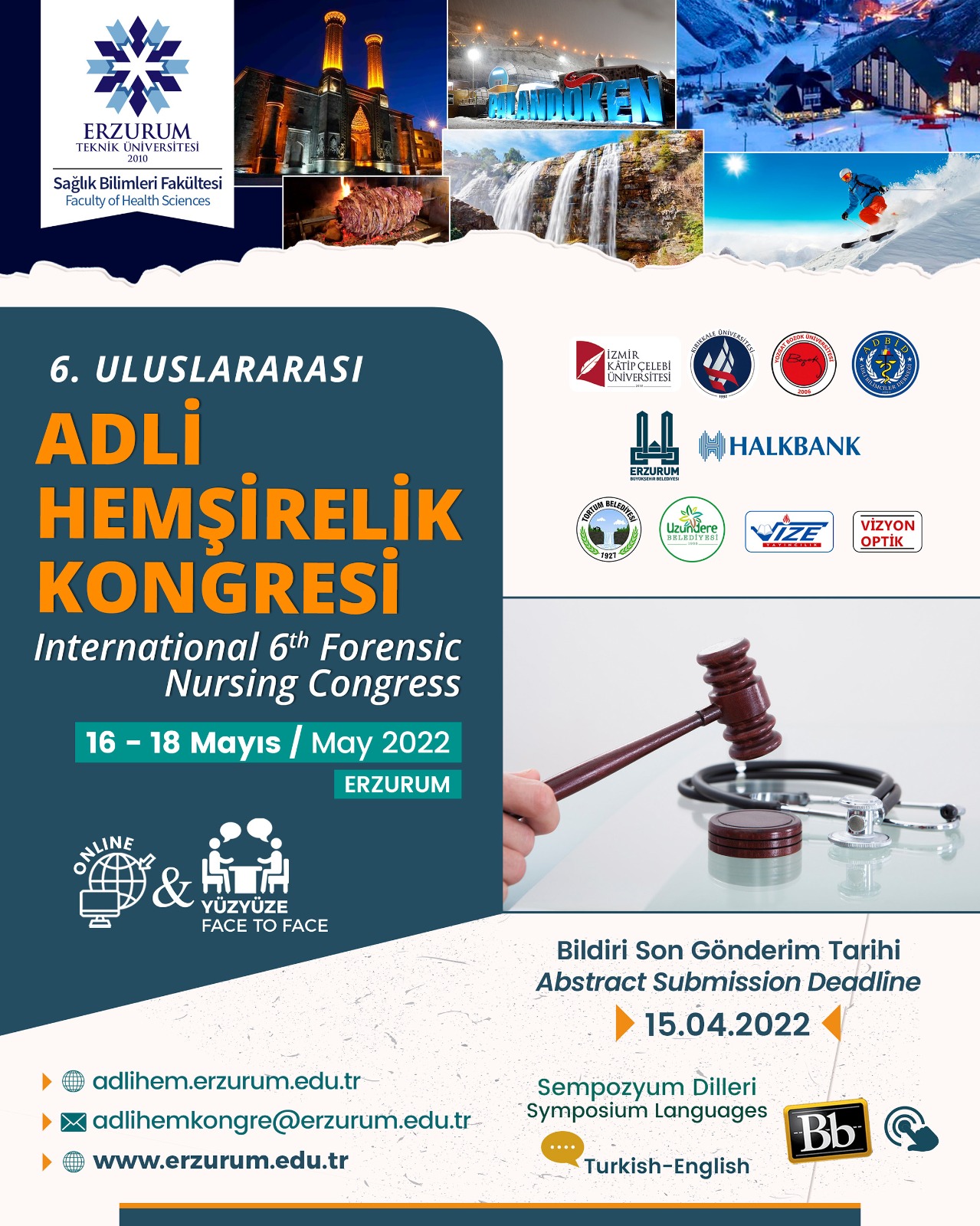 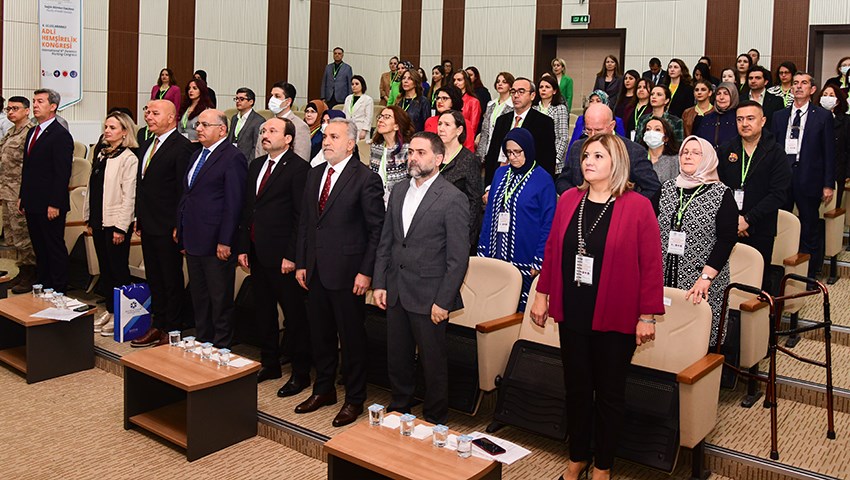 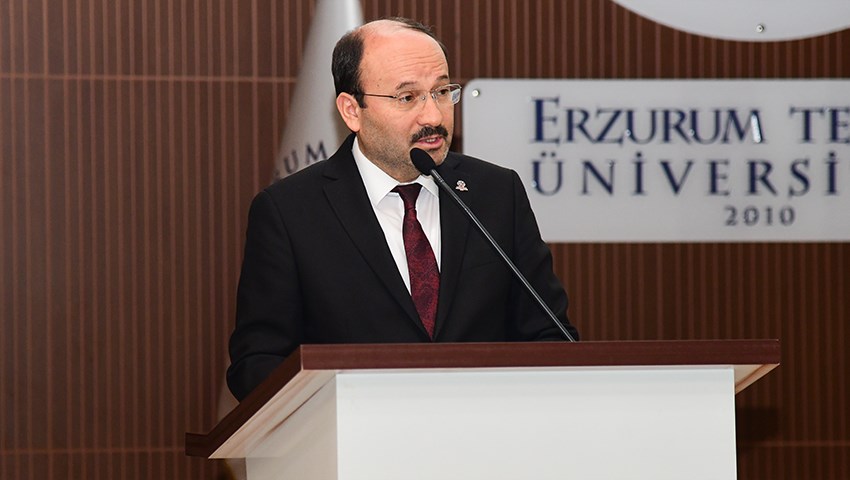 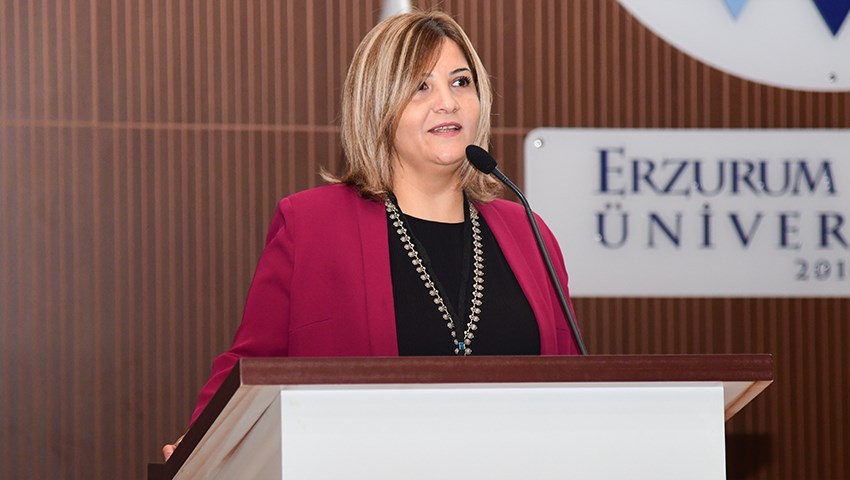 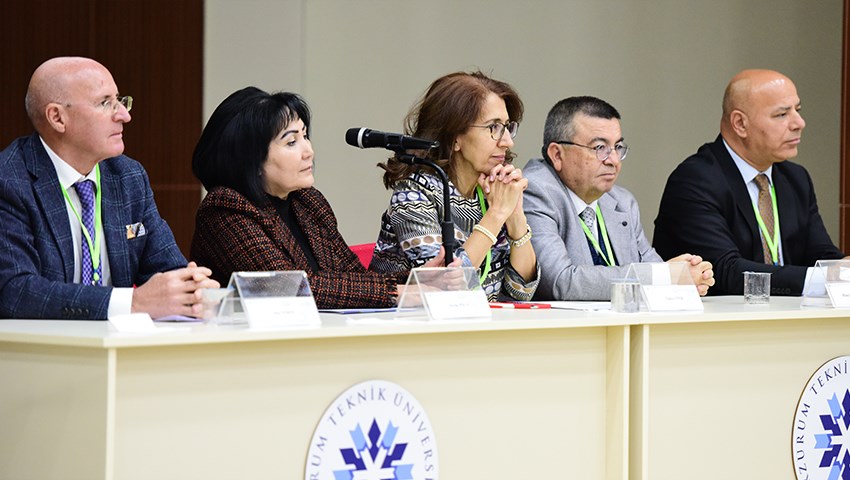 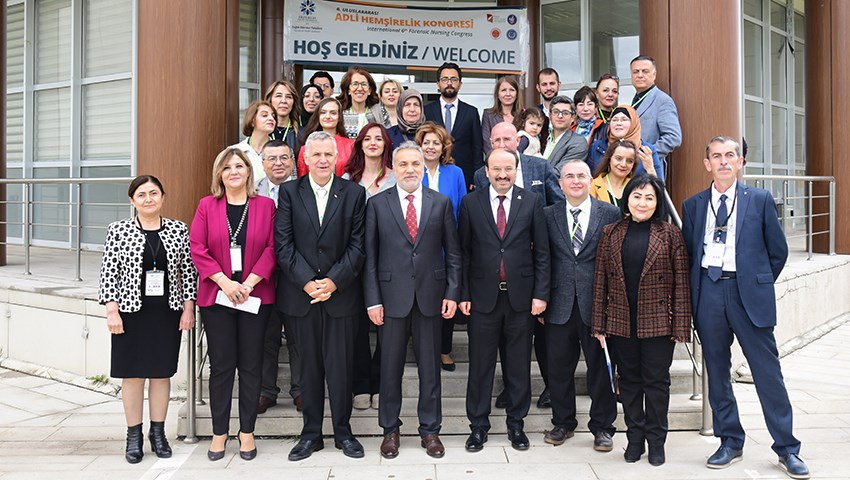 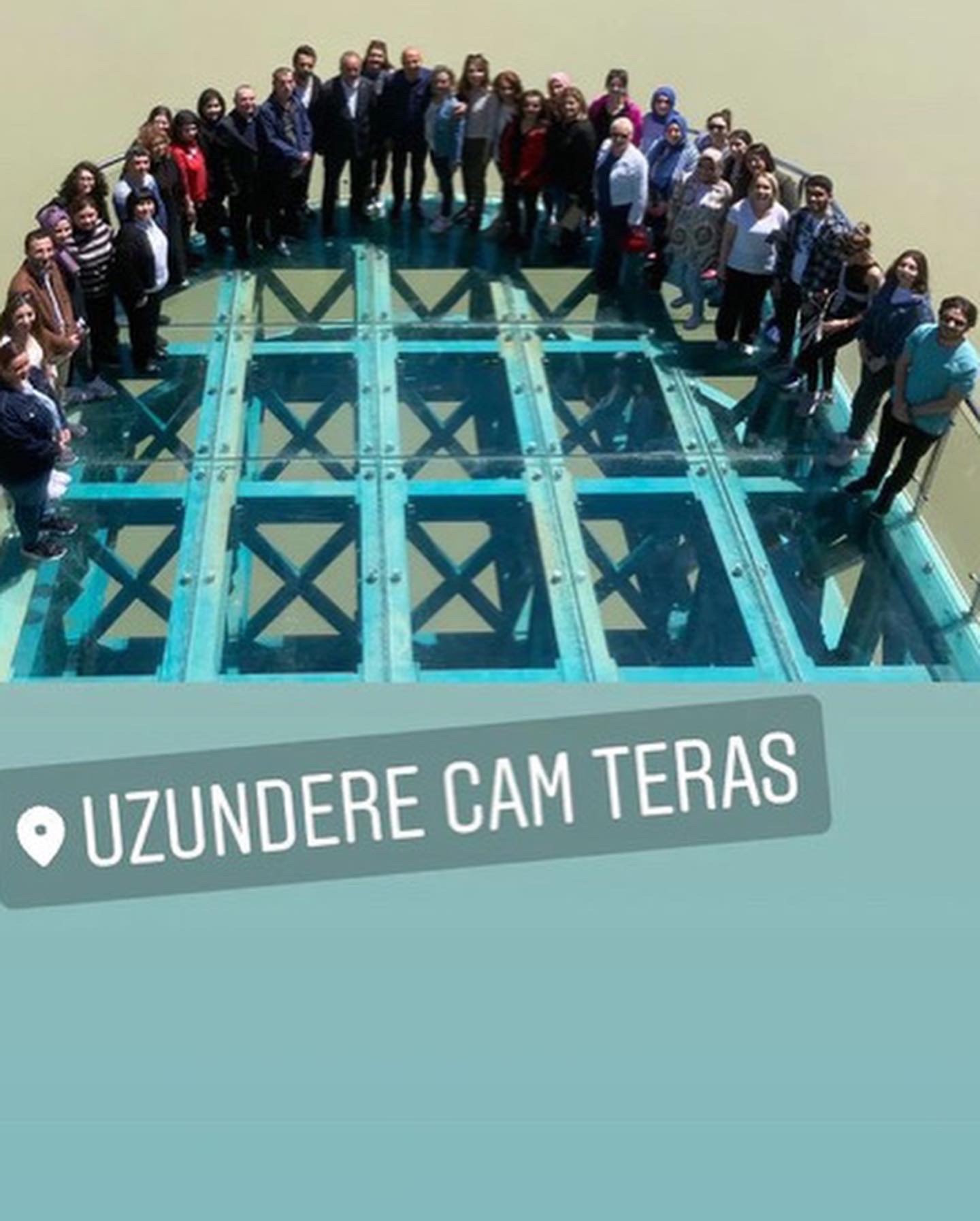 